Date: Wednesday 9th December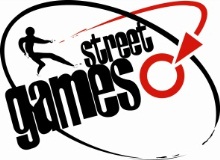 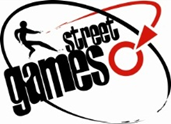 Time: 11am - 3pmVenue: Zoom meetingAGENDA Item		TitleStatusOriginatorTime1Private Board SessionJC11.002Welcome and ApologiesNoteJC11.103Declarations of InterestNoteJC4Strategy sessionUsing Zoom to breakout and involve trustees in smaller discussion groups facilitated by Exec members.NoteJC11.155Break before core business12.306CEO ReportNote/ApproveML12.457Fundraising Narrative ReportNoteMP13.058Finance updateNoteDC13.159Performance ManagementNotePR13.2510Risk ManagementNoteDC13.3011Actions and Minutes of the Last Board MeetingApproveJC13.3512Review of AGM MinutesApprove/NoteJC13.4013Fundraising Committee Verbal UpdateNoteMP13.4514Finance Committee Report and MinutesNote/ApprovePR13.5015Audit Committee Report and MinutesNote/ApproveMB13.55164 Chairs’ Meeting Report and MinutesNoteJC14.00Standing ItemsStanding ItemsStanding ItemsStanding ItemsStanding Items17Chair’s Actions NoteJC14.0518HR MattersUpdatePR19Notice of Impending Legal ActionNoneJC20ComplaintsNoneDC21Contracts Above 60kNote UpdateJC22Health & SafetyNoneRR23Safeguarding IssuesNote UpdateJD24FraudNoneDC25Data/Security BreachesNoneDC26Future Meeting Dates and EventsNoteJC14.1527Board Evaluation FeedbackNoteJC14.20End MeetingEnd MeetingEnd MeetingEnd MeetingEnd Meeting